NHS DigitalIndicator Supporting DocumentationIAP00430 Completion of cardiac rehabilitation following an admission for coronary heart diseaseApplication FormIndicator and Methodology Assurance ServiceSet or domain: Clinical Commissioning Group Outcome Indicator Set (CCG OIS)Title: IAS Reference Code: IAP00430Version HistoryApplication FormFinal Assurance Rating from the Indicator Governance Board – 10/02/2016Ratings Against Assessment CriteriaClarity Fit for useRationale Fit for use Data Use with caution – data quality issueConstruction Fit for usePresentation and Interpretation Fit for useRisks and Usefulness Fit for useOverall Rating Use with caution – data quality issueDetails of Methodology Appraisal - Suggested Assurance Rating by Methodology Appraisal BodyRatings Against Assessment CriteriaClarity Fit for useRationale Fit for use Data Use with caution – data quality issueConstruction Fit for usePresentation and Interpretation Fit for useRisks and Usefulness Fit for useOverall Rating Use with caution – data quality issueUpdated information supplied to MRG Chair:Following recommendations set out in the second MRG meeting, the applicant provided additional information and amended the form. In light of these changes made by the applicant, the MRG Chair and Vice Chair have revised the ratings for ‘Presentation and Interpretation’ as fit for use.Summary Recommendation to IGB:Please find a detailed description of recommendations and actions in the appraisal log at the end of the document.Details of Methodology Appraisal – Suggested Assurance Rating by Methodology Appraisal BodyRatings Against Assessment CriteriaClarity Fit for useRationale Fit for use Data Use with caution – data quality issueConstruction Fit for usePresentation and Interpretation Fit for useRisks and Usefulness Fit for useOverall Rating Use with caution – data quality issueSummary Recommendation to Applicant:Summary Recommendation to IGB:Please find a detailed description of recommendations and actions in the appraisal log at the end of the document.Details of Methodology Appraisal – Suggested Assurance Rating by Methodology Appraisal BodyRatings Against Assessment CriteriaClarity -Rationale -Data -Construction -Presentation and Interpretation -Risks and Usefulness -Overall Rating PendingSummary Recommendation to Applicant:Summary Recommendation to IGB:Please find a detailed description of recommendations and actions in the appraisal log at the end of the document.What do the Assurance Ratings mean?Appraisal Log See our accessibility statement if you’re having problems with this document. VersionDateChanged ByChangeV0.115/06/2017Andrew BeschCommenced uplift from previous version of formIntroduction / OverviewTitleSet or domainClinical Commissioning Group Outcome Indicator Set (CCG OIS)Domain 1: Preventing people from dying prematurelyTopic areaCardiac rehabilitationDefinitionThis indicator measures the proportion of referrals to cardiac rehabilitation with a primary diagnosis of acute myocardial infarction (MI) or heart failure, or a main operative procedure of percutaneous coronary intervention (PCI) or coronary artery bypass graft (CABG) who go on to complete a core delivery of cardiac rehabilitation within 365 days of admission to hospital. This indicator excludes people who died or were too ill to complete rehabilitation from both the numerator and denominator. Data from Hospital Episode Statistics (HES) Admitted Patient Care (APC) is linked to data from the National Audit of Cardiac Rehabilitation (NACR) to produce this indicator. Diagnosis and procedure codes for this indictor are taken from the Payment by Results (PbR) post discharge tariff as these are related to payment for cardiac rehabilitation. The indicator is reported at CCG level by financial year. This indicator is presented alongside another CCG OIS indicator that reports the proportion of admissions that are referred to cardiac rehabilitation within 5 days of a hospital admission with a primary diagnosis of MI or heart failure, or a main operative procedure of PCI or CABG. Referrals are counted as long as they occur following a hospital admission that has been recorded in HES. Completions are counted if they are both referred and complete within 365 days of the hospital admission. This indicator was previously submitted to MRG for consideration on 22/08/2013, and builds on recommendations set in this meeting. This indicator is sufficient to obtain an overview of those completing cardiac rehabilitation, however it can be used in conjunction with the corresponding referrals to cardiac rehabilitation to gain a more complete overview of the referral pathway.Indicator owner & contact detailsPublication statusRationalePurposeCardiac rehabilitation supports long-term quality of life and survival for people with coronary heart disease. CCGs can influence outcomes on this measure by ensuring that cardiac rehabilitation services are available locally to an appropriate capacity and by setting out the role of such services within the overall cardiac pathway which has been commissioned. Where the numbers of patients completing cardiac rehabilitation is low compared to the number of patients being referred, they could also take action to identify and address the causes of this.Patients who have been referred to cardiac rehabilitation should go on to complete it; therefore this indicator is a useful measure of whether CCGs are offering this service to patients and encouraging them to complete the course. This indicator avoids penalising referrals that took place outside of the 5 day limit used in the referral indicator by allowing 365 days for the referral and completion to take place.This indicator uses the codes included in the PbR Post Discharge Tariff payment in order to determine those who are eligible for cardiac rehabilitation.CCGs may use this indicator to determine how they fit with the national figure. They may choose to take action to adjust their figure if they determine it to be necessary.The indicator will be presented alongside an indicator for referrals to cardiac rehabilitation, which reports the number of referrals to cardiac rehabilitation within 5 days of a finished admission episode (FAE) with a primary diagnosis of MI or heart failure or a main operative procedure of PCI or CABG.The two indicators in conjunction aim to provide a view of the cardiac rehabilitation pathway. The referral indicator gives insight to the percentage of cases that could benefit from cardiac rehabilitation that are referred, whilst the completion indicator demonstrates the percentage of referrals that go on to complete cardiac rehabilitation.SponsorEndorsementNICE Indicator Advisory Committee. The indicator was originally constructed following consultation with the following clinical and Cardiac Rehab data experts: • Professor Patrick Doherty, Project Lead, NACR. • Corinna Petre, NACR Project Manager, NACR• Nerina Onion, Training and Information Officer, NACREvidence and Policy baseIncluding related national incentives, critical business question, NICE quality standard and set or domain rationale, if appropriateThis indicator aims to reflect the provision of high quality care as set out in the NICE Quality Standard for Chronic Heart Failure, which includes a statement about the provision of cardiac rehabilitation. In April 2013 the Cardiovascular Disease Outcomes Strategy (CVD OS) introduced an ambition of 65% uptake of cardiac rehabilitation following a MI, PCI, or CABG, and an ambition of 33% uptake following heart failure. Programmes should be aiming for as many of these patients to complete as possible, as non-completion indicates a waste of time and resources, whilst failing to meet the needs of the patient.These ambitions replaced the goal set in the National Service Framework for Coronary Heart Disease (NSF CHD) for 85% of people discharged with a MI or after coronary revascularisation are to be offered cardiac rehabilitation.Cardiac rehabilitation forms an intrinsic part of the cardiac pathway set out in NSF CHD. Evidence has demonstrated that cardiac rehabilitation improves the outcomes for people with heart disease. The CVD OS quotes a reduction in all-cause mortality of 18% over 6-12 months, 13% over 12 months, and a 31% reduction in readmissions over 6-12 months as a result of cardiac rehabilitation.Research has suggested that cardiac rehabilitation is second only to aspirin and beta blockers in the cost effectiveness of treating the disease. The programmes are a cost effective method to help people live heathier, longer lives.However, despite these benefits the number of people accessing these services is low. Common issues include the services being insufficiently flexible and responsive to ensure that all people eligible take up the offer of cardiac rehabilitation. Services are said to be difficult to commission for by non-specialists due to the range of services, settings, people, and organisations involved. Increasing the awareness of these courses through these indicators may encourage more referrals and subsequent completion of cardiac rehabilitation.There is no timeframe dictated in which a referral must complete. This indicator uses the period of 365 days between admission and completion. Analysis of the linked HES-NACR data has shown that approx. 90 per cent of records which completed within a year, completed within 6 months. This timeframe allows for delays in referral and completion and has been agreed as appropriate with NACR. The CCG OIS is an integral part of NHS England’s systematic approach to quality improvement. It is intended to provide clear, comparative information for CCGs, patients, and the public about the quality of health services commissioned by CCGs and the associated health outcomes. All of the CCG outcome indicators have been chosen on the basis that they contribute to the overarching aims of the five domains in the NHS Outcomes Framework (NOF) and it is intended as a tool for CCGs to drive local improvement and set priorities http://www.england.nhs.uk/ccg-ois/.This indicator fits within Domain 1: Preventing people from dying prematurely.DataData sourceLinked HES APC – NACR datahttp://content.digital.nhs.uk/heshttp://www.cardiacrehabilitation.org.uk/nacr/http://content.digital.nhs.uk/rehabJustification of source and others consideredHES contains details of all admissions to NHS hospitals in England, including private patients treated in NHS hospitals, patients who are resident outside of England, and care delivered by treatment centres (including those in the independent sector) funded by the NHS. HES is the data source for a wide variety of healthcare analysis for the NHS, Government, and many other organisations and individuals. It is likely that most patients who have a MI or heart failure, or a PCI or CABG will be admitted to hospital and therefore recorded in HES. The NACR is funded by the British Heart Foundation and is the official audit for NHS cardiac rehabilitation programmes. The data set includes fields that are collected via a set of questionnaires completed by patients before, immediately after, and 12 months after a course. The data is entered into the national database by the rehabilitation programmes. No other data sources were considered for the indicator.                                                                                                                  Data availability  The underlying record level data from either source is not publically available. Aggregated reports of HES data are released on provisional monthly data approximately 4 months after the end of the reference month. The annual report based on final data is made available approximately 8 months after the end of the reference year and is accessible at the following link:http://content.digital.nhs.uk/searchcatalogue?q=title% 3A%22Hospital+Episode+Statistics%2C+Admitted+patient+care+-+England%22&area=&size=10&sort=RelevanceExtracts and tabulations of data from HES are available to order for a charge. This is managed by the NHS Digital Data Access Request Service (DARS) http://content.digital.nhs.uk/darsAggregated reports of NACR data are released approximately 20 months after the end of the financial year at the following link: http://www.cardiacrehabilitation.org.uk/reports.htm. Organisations are able to view an extract of their own data held by the audit.The NACR is a data set that can be continuously updated and as such has no defined timeframes in which data becomes available.Data quality i) What data quality checks are relevant to this indicator?Coverage  Completeness  Validity  Default  Integrity  Timeliness  Other If you included ‘Other’ as a data quality check, please describe the check, how it will be measured, and its reason for use below: ii)  What are the current values for the data quality checks selected? The period of data the current values are calculated from should be stated. Current values should be recorded as a percentage and calculated as described below. Period of data:                    Coverage:          Calculation:        Completeness:          Calculation:             Validity:         Calculation:    Default:         Calculation:     Integrity:         Calculation:       Timeliness:         Calculation: Other:            Calculation:iii) What are the thresholds for the data quality checks selected? Coverage:           Completeness:          Validity:         Default:         Integrity:         Timeliness:         Other:             iv) What is the rationale for the selection of the data quality checks and thresholds selected above? v) Describe how you would plan to improve data quality should it not meet, or subsequently fall below, the thresholds required for this indicator. vi) Who will own the data quality risks and issues for this indicator? Name:                               Job Title:                               Role:                               Email:                               Telephone:                               vii) Describe how the data quality risks and issues will be managed for this indicator, including the escalation process. viii) Describe any assumptions you have made about data quality for this indicator. ix) Describe any data quality constraints you are aware of for this indicator. x) Additional data quality information: Quality assuranceThere is no other national data set to compare HES against to obtain an overall quantitative assessment of accuracy. The data are completed from administrative records recorded by each Trust on their Patient Administration Systems (PAS) with the clinical information added by clinical coders based on doctors’ notes. The trusts are required to complete this information to inform how much they are paid under PbR and the Audit Commission run a rolling programme of audits of organisations’ coding to check for accuracy.The HES Processing Cycle and Data Quality report includes and explains the data cleaning process, the provider organisation code mapping and the derivation rules which include examples of correction and validation rules and derivation is available at the following link: http://content.digital.nhs.uk/article/1825/The-processing-cycle-and-HES-data-qualityNACR data is subject to a number of validation rules on entry, any data that is in the incorrect format can lead to a rejection of the record, or a blanking or truncation of the data item. Quality assurance is performed by the NACR when extreme values are found in the system, common issues that arise in the data are investigated and fed back to the teams involved and data validation rules are introduced to prevent issues reoccurring.Data linkageRecords in the NACR have been linked to the HES APC data by the NHS Digital DARS team. This linkage has been performed through use of NHS Number, Postcode, Sex, and Date of Birth. Whilst the HES APC data set is recorded as a single table with a single differentiated record per episode identifier (EPIKEY), the NACR data meanwhile is a relational data set, where each contact with cardiac rehabilitation services is recorded alongside a person level identifier (StudyID). Data from a single financial year of HES data is linked to a single financial year of NACR data. The NHS Digital DARS extract contains a list of StudyIDs linked to EPKIEYs. These keys are then linked back to their source data sets by the NHS Digital Clinical Indicators team. This introduces a number of issues with the linkage of the datasets and subsequent analysis, for example, duplication of a StudyID means that each permutation of data will be linked to a single EPIKEY, artificially inflating figures. In order to eliminate duplicate data, the NHS Digital Clinical Indicators team has attempted to select the relevant StudyIDs prior to linking the data. These relevant distinct StudyIDs are then linked to the HES data. There are a small number of cases where the same EPIKEY has been linked to multiple StudyIDs, these have been removed from the analysis. In the 2011-12 data, 61 EPIKEYs were removed, leaving 329,977 remaining for analysis.The linkage has been performed in order to obtain the number of eligible cases for cardiac rehabilitation, it also allows for the NACR data to benefit from the more complete data and robust data quality assurance that has been applied to HES whilst making use of specific fields in the NACR that allow these indicators to be constructed. Filters that are applied to the HES data set will allow for records to be excluded from the NACR data and aggregations can be performed through CCG of Responsibility from HES data rather than attempting to construct a similar field using geographical data contained in the NACR. For the period 1st April 2011 to 31st March 2012, there are 148,157 eligible FAEs in the HES data set. In the two year period 1st April 2011 to 31st March 2013, there are 150,840 distinct StudyIDs. Following linkage of the two data sets, 81,714 (54.2%) distinct StudyIDs with a referred date between 0 and 364 days from admission are retained. The number is reduced further when limited to those that are relevant to the indicator and are linked to a HES APC admission in the 2011/12 data year to  37,937. NACR records are linked to the closest HES episode within the time period. There is not enough information contained on the NACR record to ensure that it is linked with the correct source HES episode, the linkage performed here allows for an approximation of activity. Source of Referral is an available field in the NACR data set, however its completion is poor. This information is missing on over 85% of records. Of the records where this information is completed, NHS Trust is the most common response, with the other sources of referral making up only a small proportion of records.Quality of data linkageNHS Number is recorded on 99.3% of HES APC records in 2011-12 and on 100% of NACR records for the same period. It is expected that completion of NHS Number will be higher on the relevant HES APC records. The table below reveals the match ranks for the data linkage performed by the NHS Digital DARS team for 2011-12: StepRecords %NHSDoBSexPostcode1279,22284.6%ExactExactExactExact239,06811.8%ExactExactExact32,5870.8%ExactPartialExactExact43980.1%ExactPartialExact53,2381.0%ExactExact61370.0%ExactExactExactwhere NHSNO does not contradict the match and DOB is not 1 January and the POSTCODE is not in the 'ignore' list700.0%ExactExactExactwhere NHSNO does not contradict the match and DOB is not 1 January85,3121.6%Exact01370.0%Cases were HESID has changed over timeData fields HES APC:ADMISORC – Source or admissionCCG_RESPONSIBILITY – CCG derived from the patient’s GP practice, or if this is not recorded, from their residence, or if this is not recorded, from the location of the hospital provider supplying careCLASSPAT – Patient Classification DISMETH – Discharge methodDIAG_4_01 – Primary Diagnosis, 4 characterEPIORDER – Episode number within a spellEPISTAT – Status of EpisodeEPITYPE – Type of EpisodeOPERTN_4_01 – Main Operative Procedure, 4 characterSEX – SexSTARTAGE_CALC – Age at the start of the episodeNACR:ReferredDate – The date a person was referred to core cardiac rehabilitation. (From April 2015, this has been moved from initiating event to rehabilitation records)PhaseNumber – The phase number that the record relates toPhaseCompletedDate – Date the phase of rehabilitation was completedPhaseStartDate – Date the phase of rehabilitation startedAssessmentNumber – The assessment number that the record relates to.AssessmentDate – Date that the assessment took placePostRehabAssessmentDate – Date that the post-rehabilitation assessment took place. PreRehabAssessment – Date that the pre-rehabilitation assessment took place.ReasonForNotCompleting – Reason for not completing the phase of cardiac rehabilitationData filtersThe OPERTN_4_01 and DIAG_4_01 codes used in this indicator have been taken from the PbR post discharge tariff; these differ from the NHS Classification Service codes which contain a greater number of codes. The decision to use PbR codes was made in order to have a consistent set of diagnosis and procedures that CCGs were paid to provide the treatment for. The NHS Classification Service includes codes for Heart Failure which have not been used in this analysis, whilst the PbR codes include a number of coronary artery related procedures which are not included in the NHS Classification Service advice. In 2011,12, the PbR codes included approximately 10,000 more FAEs than the NHS Classification Service codes,ADMISORC – Not in (51, 52, 53)CCG_RESPONSIBILITY – Code is validCLASSPAT – In (1, 2)DIAG_4_01 – In (I210, I211, I212, I213, I214, I219, I220, I221, I228, I229, I500, I501, I509)OrOPERTN_4_01 – In (K401, K402, K403, K404, K405, K408, K409, K411, K412, K413, K414, K418, K419, K421, K422, K423, K424, K428, K429, K431, K432, K433, K434, K438, K439, K441, K442, K448, K449, K451, K452, K453, K454, K455, K456, K458, K459, K461, K462, K463, K464, K465, K468, K469, K491, K492, K493, K494, K498, K499, K501, K502, K503, K504, K508, K509, K751, K752, K753, K754, K758, K759)DISMETH – Not 4 or 5EPIORDER – = 1EPISTAT – = 3EPITYPE – = 1SEX – In (1, 2)STARTAGE_CALC – Between 0 and 120NACR:ReferredDate – Is greater than or equal to ADMIDATE(ReferredDate between 1st April YYYY and 31st March YYYY+2, Datdif(Day,ADMIDATE,ReferredDate) between 0 and 364)Selects referrals that had completed core delivery of cardiac rehabilitation within 365 days of admission ((PhaseNumber – = 3ANDPhaseCompletedDate – within 365 days of ADMIDATE)ORSelects referrals to cardiac rehabilitation that had a post rehabilitation assessment following core delivery of rehabilitation, this is a method of identifying completions where a completion date has not been entered into the data set.(PostRehabAssessmentDate – within 365 days of ADMIDATEANDPhaseNumber - = 6)ORSelects referrals that started cardiac rehabilitation and completed an assessment that should take place between 12 and 20 weeks following the start of core delivery of cardiac rehabilitation, this is a method of identifying completions where a completion date has not been entered into the data set.(AssessmentNumber – = 2ANDAssessmentDate – within 365 days of ADMIDATE(PhaseNumber - = 3ANDPhaseStartDate is not missingORPhase number - = 6ANDPreRehabAssessmentDate is not missing)) ReasonForNotCompleting – Not in (6,7)Process:Relevant HES records are selectedDuplicate EPIKEYs are removed from the NHS Digital DARS extract, remaining EPIKEYs are joined to the HES records to obtain the relevant StudyIDs.The HES+StudyID data is linked to NACR data, records are joined if the ReferredDate is greater than or equal to the ADMIDATE. NACR data is filtered to exclude those who were died or were too ill to complete a core delivery phase of cardiac rehabilitation; these cases are removed from the HES+StudyID data.The NACR data is filtered to obtain a distinct list of StudyIDs and ReferredDates where the completion criteria mentioned above has been met. The date of the earliest completion is also recorded Justifications of inclusions and exclusions and how these adhere to standard definitionsADMISORC – Excludes transfers from NHS hospital providers. This is a standard HES definition in the indicator set.CCG_RESPONSIBILITY – Selects valid CCGs, this is a standard HES definition in the indicator set.CLASSPAT – Selects both ordinary admissions and day cases. This is a standard definition in the indicator set when identifying non-emergencies. DIAG_4_01 – These ICD-10 codes align with codes align with the PbR post discharge tariff:I21 Acute myocardial infarctionI22 Subsequent myocardial infarctionI50 Heart failureOPERTN_4_01 – These OPCS 4 codes align with the PbR post discharge tariff:K40	Saphenous vein graft replacement of coronary arteryK41	Other autograft replacement of coronary arteryK42	Allograft replacement of coronary arteryK43	Prosthetic replacement of coronary arteryK44	Other replacement of coronary arteryK45	Connection of thoracic artery to coronary arteryK46	Other bypass of coronary arteryK49	Transluminal balloon angioplasty of coronary arteryK50	Other therapeutic transluminal operations on coronary arteryK75	Percutaneous transluminal balloon angioplasty and insertion of stent into coronary arteryDISMETH – Excludes those that were discharged as dead or as stillbirth from the indicator. Standard readmissions definition EPIORDER – Standard HES definition, selects the first admission in a spell, known as the admission episode.EPISTAT – Standard HES definition, selects only episodes that have finished. EPITYPE – Standard HES definition, selects general episodes only.SEX – Selects valid genders onlySTARTAGE_CALC – Selects valid ages onlyNACR:ReferredDate – Selects cases that were referredPhaseNumber – Selects the delivery phase of cardiac rehabilitation. Phases of cardiac rehabilitation are as follows:Before discharge from hospital (Phase 1)• assessment of physical, psychological and social needs for cardiac rehabilitation• negotiation of a written individual plan for meeting these identified needs (copies should be given to the patient and the general practitioner)• initial advice on lifestyle e.g. smoking cessation, physical activity (including sexual activity), diet, alcohol consumption and employment• prescription of effective medication (see chapters 2-6) and education about its use, benefits and harms• involvement of relevant informal carer(s) • provision of information about cardiac support groups• provision of locally relevant written information about cardiac rehabilitationEarly post discharge period (Phase 2)• comprehensive assessment of cardiac risk, including physical, psychological and social needs for cardiac rehabilitation; and a review of the initial plan for meeting these needs• provision of lifestyle advice and psychological interventions according to the agreed plan from relevant trained therapists who have access to support from a cardiologist• maintain involvement of relevant informal carer(s)• review involvement with cardiac support groups• offer resuscitation training for family membersFour weeks after an acute cardiac event (Phase 3): as early post discharge period plus:• structured exercise sessions to meet the assessed needs of individual patients• maintain access to relevant advice and support from people trained to offer advice aboutexercise, relaxation, psychological interventions, health promotion and vocational adviceLong term maintenance of changed behaviour (Phase 4)• long term follow-up in primary care (see chapter 2)• offer involvement with local cardiac support groups• referral to specialist cardiac, behavioural (e.g. exercise, smoking cessation) or psychological services as clinically indicated.Early commissioning pack (Phase 5)• NACR data set identifier of early cardiac rehabilitationCore commissioning pack (Phase 6)• NACR data set identifier of core cardiac rehabilitation. This is the equivalent of Phase 3, and is used in conjunction with other fields to identify completions of cardiac rehabilitation where the completion date has not been entered into the data set. PhaseCompletedDate – Presence of this date indicates that rehabilitation was completedPhaseStartDate – Presence of this date indicates that rehabilitation startedAssessmentDate – Presence of this date indicates that the assessment was performedAssessmentNumber – Selects the assessment following rehabilitationASSESSMENT 1 - before the rehabilitation programme – it is acknowledged that this term is vague but for practical reasons this is unavoidable due to the variance in which cardiac rehabilitation is provided across the UK. Assessment 1 could be implemented on a ward prior to discharge, or at an outpatient clinic in phase 2 or when they first attend a phase 3 programme. As long as the initiating event date is filled in the NACR project team can control for difference in start date statistically.ASSESSMENT 2 - after the rehabilitation programme or as close to 12 weeks after the ‘programme’ started as possible. For a programme that is delivered within phase 3 this is usually a reasonably good fit, however for menu based programmes that encompass a number of options (i.e. heart manual plus an outpatient education and exercise programme) or for programmes that have very long waits it will be less good. There is a time limit to implementing Assessment 2 and this is 20 weeks after Assessment 1 – any Assessment 2s that are implemented post this time frame will be discounted from the NACR.ASSESSMENT 3 - at 12 months from Assessment 1.PostRehabAssessmentDate – Presence of this date indicates that assessment was performedPreRehabAssessment – Presence of this date indicates that assessment was performedReasonForNotCompleting – Excludes those that were too ill or diedData processingAn extract of NACR data will be taken by the NHS Digital Clinical Audit team and linked to HES APC data by the NACR DARS team. The percentage referred calculation will be performed by the NHS Digital Clinical Indicators team.ConstructionNumeratorOf the denominator, the number that complete a core delivery of cardiac rehabilitation within 365 days of admission to hospital.Neither the HES APC or the NACR data sets have information on the time that an admission or activity occurred, only the date, as a result some referrals may have a slightly longer timeframe in which this completion can take place.DenominatorThe number of referrals to cardiac rehabilitation that were referred following a hospital admission with a primary diagnosis of MI or heart failure, or a main operative procedure of PCI or CABG, excluding those who died or were too ill to complete rehabilitation. Neither the HES APC or the NACR data sets have information on the time that an admission or activity occurred, only the date, as a result it cannot be said for certain that a referral occurs following an admission if they both occur on the same day.ComputationThe percentage p is given by:			where:O is the numerator; the number in the denominator that complete a core delivery of cardiac rehabilitation within 365 days of referral;n is the denominator; the number of referrals to cardiac rehabilitation following a hospital admission with a primary diagnosis of MI or heart failure, or a main operative procedure of PCI or CABGRisk adjustment or standardisation type and methodologyVariables and methodology:Justification of risk adjustment type and variablesor why risk adjustment is not usedCardiac rehabilitation should be offered to all eligible cases. The codes used to identify relevant diagnoses and procedures have been taken from the PbR cardiac rehabilitation post discharge tariff, suggesting that all these cases should be referred to cardiac rehabilitation.A person’s age or gender does not render them ineligible for cardiac rehabilitation, therefore to standardise for these variables may introduce a bias into the indicator.Confidence interval / control limit use and methodologyMethodology:Using the Wilson Score method,, the 100(1– α)% confidence limits are given by:where:	q is 1–p;z is the 100(1– α /2)th percentile value from the Standard Normal distribution.			For example, for a 95% confidence interval, α = 0.05 and z = 1.96 (i.e. the 97.5th percentile value from the Standard Normal distribution). Justification of confidence intervals / control limits usedConfidence intervals are used, recognising the existence of natural variation between the CCG populations.The preferred PHE confidence interval method for proportions is the Wilson Score method which has been evaluated and recommended by Newcombe and Altman;. It can be used with any data values and, unlike some methods, it does not fail to give an interval when the numerator count, and therefore the proportion, is zero.Presentation of indicatorThe indicator is to be presented on the NHS Digital Indicator Portal in a consistent format with other CCG OIS indicators. It is accompanied by a Specification and Quality Statement. The data is presented with a detailed header including information on the statistic presented, the reporting period, level of coverage, publication date, data sources, and any further notes to be aware of. Drop-down filtering is also available. The data will be reported annually. The specific fields to be presented in data are as follows:Column NameOutputReporting periodPeriod of coverage (years/rolling quarter)BreakdownNational (all registered patients in England), CCGONS codeONS geography codeLevelCCG codeLevel descriptionCCG namePercentagePercentage of referrals to cardiac rehabilitation following a hospital admission with a primary diagnosis of MI or heart failure, or a main operative procedure of PCI or CABG who completed core delivery of cardiac rehabilitation within 365 days of referralCI lower (%)Lower 95% confidence intervalCI upper (%)Upper 95% confidence intervalDenominatorThe number of referrals to cardiac rehabilitation following a hospital admission with a primary diagnosis of MI or heart failure, or a main operative procedure of PCI or CABG, excluding those who died or were too ill to complete rehabilitation.NumeratorOf the denominator, the number that complete a core delivery  of cardiac rehabilitation within 365 days of referralContextual information provided alongside indicatorCalculation and data source of contextual informationUse of bandings, benchmarks or targetswith justificationThe indicator is to be presented without target or ranking. If a CCG believes their figure to be disproportionately low, for example when compared to the national figure, the factors contributing to this can be investigated and appropriate action can be taken. It is noted that the CVD OS introduced ambitions of 65% uptake of cardiac rehabilitation following a MI, PCI, or CABG, and 33% uptake following heart failure. However, these indicators do not measure uptake and as such it would be misguided to compare a CCGs referral score to these figures.Banding, benchmark or target methodologyif appropriateInterpretationInterpretation guidelinesThe indicator will be presented alongside an indicator for referrals to cardiac rehabilitation, which reports the number of admissions to hospital with a primary diagnosis of MI or heart failure, or a main operative procedure of PCI or CABG that are referred to cardiac rehabilitation.The two indicators in conjunction aim to provide a view of the cardiac rehabilitation pathway. The referral indicator gives insight to the percentage of cases that could benefit from cardiac rehabilitation that are referred, whilst the completion indicator demonstrates the percentage of referrals that go on to complete cardiac rehabilitation. The completion indicator is not a subset of the referrals to cardiac rehabilitation indicator, as the time frame in which a referral can take place is not as restrictive as a referral and completion has 365 days to take place whereas the referrals indicator only includes those referred within 5 days of the hospital admission.   A CCG may have a high referral rate, but due to the set-up of the programme, its location, or an inability to cater to a user’s needs the CCG may have a low completion rate. This indicator is intended to highlight cases where a completion does not occur so that the CCG can look into the possible causes and make changes. A link to the referrals to cardiac rehabilitation indicator will be provided in the indicator metadata, these indicators can be looked at together (along with other sources of information) in order to judge a CCGs performance.A high percentage of referrals that go on to complete cardiac rehabilitation is desirable. However, this indicator makes no judgement as to what an acceptable level of completions is.The indicator requires careful interpretation and should not be viewed in isolation but instead be considered alongside information from other indicators, such as the corresponding cardiac rehabilitation referrals indicator and various sources, such as the NACR reports: http://www.cardiacrehabilitation.org.uk/. However, a point to note is that these reports include estimated data and as such will not be directly comparable. The data reported in this indicator does not make use of estimated figures.Limitations and potential biasThe NACR is not a mandatory collection and as such has an inherent issue with missing data. Data is currently provided by 70% of all cardiac rehabilitation programmes with varying degrees of data completeness. It is hypothesised that this data coverage issue will improve if the collection was mandated. There is some inconsistency in the level of reporting, it is difficult to determine whether a case is not present in the referral count due to the patient not being referred or the programme failing to submit data about the referral. This may manifest itself in the indicator as CCGs with low referral rates may actually be areas of poor coverage or data quality and will as such have consequences for the interpretation of the indicator. The NACR team, the BACPR, and the BHF regional teams are working to ensure that data entry is of the highest quality. The BACPR/NACR national accreditation scheme is helping to drive this initiative. The distribution of cardiac rehabilitation programmes is not even, some CCGs have multiple rehabilitation programmes, whilst others have few. As a result, when activity is disaggregated by CCG, the referral rate may be influenced by the proportion of cardiac rehabilitation programmes. This will be included in the indicator quality statement.For the period 1st April 2011 to 31st March 2012, there are 148,157 eligible FAEs in the HES data set. In the two year period 1st April 2011 to 31st March 2013, there are 150,840 distinct StudyIDs. Following linkage of the two data sets, 81,714 (54.2%) distinct StudyIDs with a referred date between 0 and 364 days from admission are retained. The number is further reduced when limited to those that are relevant to the indicator to 37,937. The NACR believe this data loss will be reduced with the new data system.NACR records are linked to the closest HES episode within the time period. There is not enough information contained on the NACR record to ensure that it is linked with the correct source HES episode, the linkage performed here allows for an approximation of activity. Heart failure and PCI are included as in-scope for this indicator, in 2011-12 however, patients with heart failure were deemed ineligible for 40 cardiac rehabilitation programmes, and patients who had a PCI were ineligible for 15 programmes. These exclusions may affect the referral rates for CCGs that have a larger proportion of these patients and programmes, the number of programmes that exclude these cases is reducing year on year.The ambition of 65% uptake following a MI, PCI or CABG, and 33% uptake following heart failure set out in the CVD OS may cause issues for the interpretation of this indicator. Whilst these are not targets, the ambitions reflect an improvement on current performance, which is currently much lower. CCGs with a larger proportion of heart failure patients who are fulfilling the 33% uptake ambition will have a lower rate overall than CCGs who have a lower proportion of heart failure patients who are fulfilling the 65% uptake ambition. Due to the complexities of linkage and data quality issues,  CCGs may never reach these ambitions when measured by this indicator.A person can have multiple cardiac events, there appears to be an inconsistency in the way these cases are managed by rehabilitation programmes. Cases may return to Phase 1 of cardiac rehabilitation or be re-referred to the next stage of cardiac rehabilitation. If a person has a single admission to hospital and multiple referrals, the referral associated with the completion will be counted. If a single referral appears to have multiple completions, the completion will only be counted once. If a person has multiple admissions and a single referral associated with each admission, each referral will be counted.The codes used to identify the diagnoses and procedures have been taken from the PbR cardiac rehabilitation post discharge tariff. These codes are slightly different from the ones supplied by the NHS Classification Service. The decision to use the PbR codes has been made to ensure that CCGs are being measured on what they are paid to deliver.Neither the HES APC or the NACR data sets have information on the time that an admission or activity occurred, only the date, as a result some admissions may have a slightly longer timeframe in which this referral can take place.Improvement actionsThe indicator requires careful interpretation and should not be viewed in isolation, but instead be considered alongside information from other indicators and alternative sources, such as the corresponding cardiac rehabilitation completion indicator or the source NACR publication. CCGs can use this indicator in context to identify if any improvements may be needed to their delivery of service, further information will be required in order to determine what, where, and how these services should improve.If a CCG would like to increase the number of referrals to cardiac rehabilitation, it may consider commissioning additional services and reassessing its referral pathway.  Improvements could be made by enhancing aspects of the services CCGs commission for patients. This could come in the form of raising awareness of cardiac rehabilitation and its benefits for people who have had a cardiac eventEvidence of variabilityAt the national level in 2011-12, there were 37,973 referrals to cardiac rehabilitation programmes (excluding those that died or were too ill post-referral) within 365 days of admission. Of these, 12,361 completed a core delivery of cardiac rehabilitation within 365 days of admission (32.6%).Of the unsuppressed values, the number of referrals ranges from 7 to 908, and the number of completions ranges from 0 to 317. 13 CCGs have their number of referrals suppressed, 28 CCGs have their number of completions suppressed. The rate is suppressed for 40 CCGs.The following graphs will not be presented as part of the indicator.It would be expected that 95% of data points would be within 2 standard deviations of the England figure. Of the 168 unsuppressed CCGs, 112 (66.7%) are outside the 2 standard deviations limit.It is possible that the variation comes down to issues with data quality, unmatched records, and the uneven distribution of cardiac rehabilitation programmes.CCGDenominatorNumerator%CI Lower (%)CI Upper (%)00C*0***00L*0***00M*0***00P*0***02N*0***02P*0***05P*0***06M*0***06V*0***06W*0***CCGDenominatorNumerator%CI Lower (%)CI Upper (%)06D1397956.8%48.5%64.8%01W44226259.3%54.6%63.8%07G21412859.8%53.1%66.2%10W533260.4%46.9%72.4%10M452862.2%47.6%74.9%09G50431762.9%58.6%67.0%99E28218565.6%59.9%70.9%01V1057066.7%57.2%74.9%10J815770.4%59.7%79.2%07K665278.8%67.5%86.9%Reason for assessmentIterationOutcomeKey findings from AssuranceIGB agrees with the conclusions reached by MRG as set out in the appraisal log with no further comments raised by Board members. The indicator is assured for inclusion in the Library and is put forward for review in 1 year to assess if data coverage has improved as expected.Approval dateReview dateMethodology appraisal bodyReason for assessmentIterationMethodology appraisal bodyReason for assessmentIterationMethodology appraisal bodyReason for assessmentIterationRatingDescriptionFit for useThis indicator can be used with confidence that it is constructed in a sound manner that is fit for purpose.Fit for use with caveatsThe indicator is fit for use, however users should be aware of caveats and/or recommendations for improvement that have been identified during the assurance process.Use with caution – data quality issueThe indicator is based on a sound methodology for which the assurance process endorse the use, however issues have been identified with the national data source which have implications for its use as an indicator.Not fit for useIssues have been identified with the indicator which have resulted in the assurance process currently not endorsing its use as a quality indicator.Not enough information providedThere has not been enough information supplied to the assurance process to be able to accurately give the indicator a level of assurance.ClarityRec. noIssue or recommendationRaised by / DateResponse or Action taken by applicantResponse dateResolvedSign off by / DateNo issues or recommendations were highlighted during the assurance process for this criterion.
RationaleRec. noIssue or recommendationRaised by / DateResponse or Action taken by applicantResponse dateResolvedSign off by / Date2aMRG requested the endorsement section to be updated with the support of a relevant professional body which endorses this indicator’s use, rather than people involved in the development.MRG – 14/01/16Added endorsement from the NICE Indicator Advisory Committee. 01/02/16MRG pre-meet04/02/16DataRec. noIssue or recommendationRaised by / DateResponse or Action taken by applicantResponse dateResolvedSign off by / Date3aIt was reported to MRG that the data coverage for the time period presented in the application is approximately 70%, although it is suggested that data coverage is achieving 90% in more recent data sets.  On this basis MRG recommend this aspect is reviewed when the new data becomes available to validate the improvement.  MRG – 26/11/2015Noted that data quality is expected to improve. Documentation updated to reflect this. 24/12/153bMRG suggest that more clarity regarding the distinction between data quality and data validity is given.MRG – 14/01/16Documentation updated to identify how many primary diagnoses are valid and the process to check whether NHS number is valid so that it can be entered into the data set.01/02/16MRG pre-meet04/02/163cIt was advised to quantify how many providers are missing from the data set in 3.4.MRG – 14/01/162011-12 participation rates have been included in the documentation, with the comment that these rates are expected to improve in the future. 01/02/16MRG pre-meet04/02/163dA clearer and more user-friendly explanation around the process of retaining distinct Study IDs following data linkage was requested.MRG – 14/01/16Clarified the documentation to clarify that the data is limited to 2011-12 which explains the reduction in activity. 01/02/163eIn 3.10, MRG recommend that the applicant make clear how ‘phases’ and ‘assessments’ are defined.MRG – 14/01/16These have been added to the 3.11 justification section.01/02/16MRG pre-meet04/02/16ConstructionRec. noIssue or recommendationRaised by / DateResponse or Action taken by applicantResponse dateResolvedSign off by / Date4aFollowing the MRG appraisal for ‘Referrals to cardiac rehabilitation’, a recommendation was issued regarding further justification for not using standardisation methods as per the comments made by the sponsor in the MRG meeting – i.e. that all cases should be referred, that age is not a factor within (most) of the care pathways, and that standardising would build in bias.MRG – 26/11/2015Documentation updated.24/12/15Presentation and InterpretationRec. noIssue or recommendationRaised by / DateResponse or Action taken by applicantResponse dateResolvedSign off by / Date5aMRG recommend omitting the suggestion of standardising to reduce variation in section 5.9. Not standardising for age and gender has been well-justified in 4.5. MRG – 14/01/2016 This has been removed01/02/16MRG pre-meet04/02/165bA question was raised around whether it is clinically appropriate for those patients with a pacemaker or angina, alongside one of the primary conditions captured by the indicator, to be referred to and to complete cardiac rehabilitation. MRG – 14/01/2016 Following this request from MRG, NACR confirmed that those with angina or a pacemaker in addition to one of the aforementioned diagnoses/processes are expected to be referred and complete cardiac rehabilitation.01/02/16MRG pre-meet04/02/16Risks and UsefulnessRec. noIssue or recommendationRaised by / DateResponse or Action taken by applicantResponse dateResolvedSign off by / DateNo issues or recommendations were highlighted during the assurance process for this criterion.
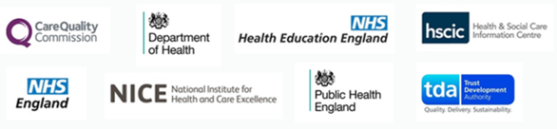 